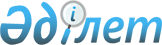 2020-2022 жылдарға арналған аудандық бюджет туралы
					
			Мерзімі біткен
			
			
		
					Қарағанды облысы Жаңаарқа аудандық мәслихатының 2019 жылғы 25 желтоқсандағы № 48/328 шешімі. Қарағанды облысының Әділет департаментінде 2019 жылғы 31 желтоқсанда № 5646 болып тіркелді. Мерзімі өткендіктен қолданыс тоқтатылды
      Қазақстан Республикасының 2008 жылғы 4 желтоқсандағы Бюджет кодексіне және Қазақстан Республикасының 2001 жылғы 23 қаңтардағы "Қазақстан Республикасындағы жергілікті мемлекеттік басқару және өзін-өзі басқару туралы" Заңына сәйкес, аудандық мәслихат ШЕШІМ ЕТТІ:
      1. 2020-2022 жылдарға арналған аудандық бюджет тиісінше 1, 2, 3 қосымшалараға сәйкес бекітілсін, соның ішінде:
      2020 жылға арналған аудандық бюджет 1 қосымшаға сәйкес келесі көлемдерде бекітілсін:
      1) кірістер 8 901 934 мың теңге:
      салықтық түсімдер 1 263 722 мың теңге;
      салықтық емес түсімдер 7 692 мың теңге;
      негізгі капиталды сатудан түсетін түсімдер 7 673 мың теңге;
      трансферттердің түсімдері 7 622 847 мың теңге;
      2) шығындар 9 655 471 мың теңге;
      3) таза бюджеттік кредиттеу 667 908 мың теңге:
      бюджеттік кредиттер 703 732 мың теңге;
      бюджеттік кредиттерді өтеу 35 824 мың теңге;
      4) қаржы активтерімен операциялар бойынша сальдо 0 мың теңге:
      қаржы активтерін сатып алу 0 мың теңге;
      мемлекеттің қаржы активтерін сатудан түсетін түсімдер 0 мың теңге;
      5) бюджет тапшылығы (профициті) алу 1 421 445 мың теңге;
      6) бюджет тапшылығын қаржыландыру (профицитін пайдалану) 1 421 445 мың теңге:
      қарыздар түсімдері 1 804 949 мың теңге;
      қарыздарды өтеу 35 825 мың теңге;
      бюджет қаражатының пайдаланылатын қалдықтары алу 347 679 мың теңге.
      Ескерту. 1-тармақ жаңа редакцияда - Қарағанды облысы Жаңаарқа аудандық мәслихатының 14.12.2020 № 65/522 (01.01.2020 бастап қолданысқа енгізіледі) шешімімен.


      2. 2020 жылға арналған бюджеттік инвестициялық жобалардың тізбесі 4 қосымшаға сәйкес бекітілсін.
      3. 2020 жылға арналған аудандық бюджетті орындау барысында секвестрлеуге жатпайтын аудандық бюджеттік бағдарламалардың тізбесі 5 қосымшаға сәйкес бекітілсін.
      4. 2020 жылға арналған аудандық бюджет шығыстарының құрамында 6 қосымшаға сәйкес 2 022 987 мың теңге сомасында ағымдағы нысаналы трансферттер, дамуға нысаналы трансферттер және бюджеттік кредиттер ескерілсін.
      5. Аудандық бюджет шығыстарының құрамында 7 қосымшаға сәйкес 2020-2022 жылдарға аудандық бюджеттен кенттер және ауылдық округтер бюджеттеріне берілетін бюджеттік субвенциялар ескерілсін.
      6. Аудандық бюджет шығыстарының құрамында 8 қосымшаға сәйкес 2020 жылға аудандық бюджеттен төменгі тұрған бюджеттерге берілетін нысаналы ағымдағы трансферттер ескерілсін.
      7. Мамандарды әлеуметтік қолдау шараларын іске асыру үшін 109 793 мың теңге сомасында және тұрғын үй салуға 62 125 мың теңге сомасында бюджеттік кредиттер ескерілсін.
      Ескерту. 7-тармақ жаңа редакцияда - Қарағанды облысы Жаңаарқа аудандық мәслихатының 04.11.2020 № 62/505 (01.01.2020 бастап қолданысқа енгізіледі) шешімімен.


      8. 2020 жылға арналған ауданның жергілікті атқарушы органының резерві 17 741 мың теңге сомасында бекітілсін.
      9. Алынып тасталды - Қарағанды облысы Жаңаарқа аудандық мәслихатының 05.07.2020 № 56/385 (01.01.2020 бастап қолданысқа енгізіледі) шешімімен.

      9-1. 9 қосымшаға сәйкес 2020 жылға аудандық бюджеттен төменгі тұрған бюджеттерге берілетін бюджеттік кредиттер ескерілсін.

      Ескерту. Шешім 9-1-тармақпен толықтырылды - Қарағанды облысы Жаңаарқа аудандық мәслихатының 08.09.2020 № 58/394 (01.01.2020 бастап қолданысқа енгізіледі) шешімімен.


      10. Осы шешім 2020 жылдың 1 қаңтарынан бастап қолданысқа енгізіледі. 2020 жылға арналған аудандық бюджет
      Ескерту. 1- қосымша жаңа редакцияда - Қарағанды облысы Жаңаарқа аудандық мәслихатының 14.12.2020 № 65/522 (01.01.2020 бастап қолданысқа енгізіледі) шешімімен. 2021 жылға арналған аудандық бюджет 2022 жылға арналған аудандық бюджет 2020 жылға арналған бюджеттік инвестициялық жобалардың тізбесі
      Ескерту. 4- қосымша жаңа редакцияда - Қарағанды облысы Жаңаарқа аудандық мәслихатының 14.12.2020 № 65/522 (01.01.2020 бастап қолданысқа енгізіледі) шешімімен. 2020 жылға арналған аудандық бюджетті орындау барысында секвестрлеуге жатпайтын аудандық бюджеттік бағдарламалардың тізбесі
      Ескерту. 5- қосымша жаңа редакцияда - Қарағанды облысы Жаңаарқа аудандық мәслихатының 14.12.2020 № 65/522 (01.01.2020 бастап қолданысқа енгізіледі) шешімімен. Жаңаарқа ауданына 2020 жылға бөлінген нысаналы трансферттер және бюджеттік кредиттер
      Ескерту. 6- қосымша жаңа редакцияда - Қарағанды облысы Жаңаарқа аудандық мәслихатының 14.12.2020 № 65/522 (01.01.2020 бастап қолданысқа енгізіледі) шешімімен. 2020-2022 жылдарға аудандық бюджеттен кенттер және ауылдық округтер бюджеттеріне берілетін бюджеттік субвенциялар 2020 жылға аудандық бюджеттен төменгі тұрған бюджеттерге берілетін нысаналы ағымдағы трансферттер
      Ескерту. 8-қосымша жаңа редакцияда - Қарағанды облысы Жаңаарқа аудандық мәслихатының 04.11.2020 № 62/505 (01.01.2020 бастап қолданысқа енгізіледі) шешімімен. 2020 жылға аудандық бюджеттен төменгі тұрған бюджеттерге берілетін бюджеттік кредиттер
      Ескерту. Шешім 9-қосымшамен толықтырылды - Қарағанды облысы Жаңаарқа аудандық мәслихатының 08.09.2020 № 58/394 (01.01.2020 бастап қолданысқа енгізіледі) шешімімен.
					© 2012. Қазақстан Республикасы Әділет министрлігінің «Қазақстан Республикасының Заңнама және құқықтық ақпарат институты» ШЖҚ РМК
				
      Сессия төрағасы

Ж. Рыспеков

      Жаңаарқа аудандық мәслихат хатшысы

К. Имантусупов
Жаңаарқа аудандық
мәслихатының
2019 жылғы 25
желтоқсандағы
№ 48/328
шешіміне 1 қосымша
Санаты
Санаты
Санаты
Санаты
Сома (мың теңге)
Сыныбы
Сыныбы
Сыныбы
Сома (мың теңге)
Iшкi сыныбы
Iшкi сыныбы
Сома (мың теңге)
Атауы
Сома (мың теңге)
I. Кірістер
8901934
1
Салықтық түсімдер
1263722
01
Табыс салығы
174027
1
Корпоративтік табыс салығы
31859
2
Жеке табыс салығы
142168
03
Әлеуметтiк салық
196807
1
Әлеуметтік салық
196807
04
Меншiкке салынатын салықтар
859039
1
Мүлiкке салынатын салықтар
857594
5
Бірыңғай жер салығы
1445
05
Тауарларға, жұмыстарға және қызметтерге салынатын iшкi салықтар
30001
2
Акциздер
5562
3
Табиғи және басқа да ресурстарды пайдаланғаны үшiн түсетiн түсiмдер
19440
4
Кәсiпкерлiк және кәсiби қызметтi жүргiзгенi үшiн алынатын алымдар
4902
5
Ойын бизнесіне салық
97
08
Заңдық маңызы бар әрекеттерді жасағаны және (немесе) оған уәкілеттігі бар мемлекеттік органдар немесе лауазымды адамдар құжаттар бергені үшін алынатын міндетті төлемдер
3848
1
Мемлекеттік баж
3848
2
Салықтық емес түсiмдер
7692
01
Мемлекеттік меншіктен түсетін кірістер
5837
1
Мемлекеттік кәсіпорындардың таза кірісі бөлігінің түсімдері
4
5
Мемлекет меншігіндегі мүлікті жалға беруден түсетін кірістер
5741
7
Мемлекеттік бюджеттен берілген кредиттер бойынша сыйақылар
41
9
Мемлекет меншігінен түсетін басқа да кірістер
51
03
Мемлекеттік бюджеттен қаржыландырылатын мемлекеттік мекемелер ұйымдастыратын мемлекеттік сатып алуды өткізуден түсетін ақша түсімдері
133
1
Мемлекеттік бюджеттен қаржыландырылатын мемлекеттік мекемелер ұйымдастыратын мемлекеттік сатып алуды өткізуден түсетін ақша түсімдері
133
06
Басқа да салықтық емес түсiмдер
1722
1
Басқа да салықтық емес түсiмдер
1722
3
Негізгі капиталды сатудан түсетін түсімдер
7673
01
Мемлекеттік мекемелерге бекітілген мемлекеттік мүлікті сату
6337
1
Мемлекеттік мекемелерге бекітілген мемлекеттік мүлікті сату
6337
03
Жердi және материалдық емес активтердi сату
1336
1
Жерді сату
1336
4
Трансферттердің түсімдері
7622847
01
Төмен тұрған мемлекеттiк басқару органдарынан трансферттер
43265
3
Аудандық маңызы бар қалалардың, ауылдардың, кенттердің, ауылдық округтардың бюджеттерінен трансферттер
43265
02
Мемлекеттiк басқарудың жоғары тұрған органдарынан түсетiн трансферттер
7579582
2
Облыстық бюджеттен түсетiн трансферттер
7579582
Функционалдық топ
Функционалдық топ
Функционалдық топ
Функционалдық топ
Функционалдық топ
Сома (мың теңге)
Кіші функция
Кіші функция
Кіші функция
Кіші функция
Сома (мың теңге)
Бюджеттік бағдарламалардың әкiмшiсi
Бюджеттік бағдарламалардың әкiмшiсi
Бюджеттік бағдарламалардың әкiмшiсi
Сома (мың теңге)
Бағдарлама
Бағдарлама
Сома (мың теңге)
Атауы
Сома (мың теңге)
ІІ.Шығындар
9655471
01
Жалпы сипаттағы мемлекеттiк қызметтер 
572563
1
Мемлекеттiк басқарудың жалпы функцияларын орындайтын өкiлдi, атқарушы және басқа органдар
177343
112
Аудан (облыстық маңызы бар қала) мәслихатының аппараты
23293
001
Аудан (облыстық маңызы бар қала) мәслихатының қызметін қамтамасыз ету жөніндегі қызметтер
22936
003
Мемлекеттік органның күрделі шығыстары
357
122
Аудан (облыстық маңызы бар қала) әкімінің аппараты
154050
001
Аудан (облыстық маңызы бар қала) әкімінің қызметін қамтамасыз ету жөніндегі қызметтер
152935
003
Мемлекеттік органның күрделі шығыстары
800
009
Ведомстволық бағыныстағы мемлекеттік мекемелер мен ұйымдардың күрделі шығыстары
315
2
Қаржылық қызмет
36925
489
Ауданның (облыстық маңызы бар қаланың) мемлекеттік активтер және сатып алу бөлімі
36925
001
Жергілікті деңгейде мемлекеттік активтер мен сатып алуды басқару саласындағы мемлекеттік саясатты іске асыру жөніндегі қызметтер
23188
003
Мемлекеттік органның күрделі шығыстары
400
004
Салық салу мақсатында мүлікті бағалауды жүргізу
796
005
Жекешелендіру, коммуналдық меншікті басқару, жекешелендіруден кейінгі қызмет және осыған байланысты дауларды реттеу 
12541
9
Жалпы сипаттағы өзге де мемлекеттiк қызметтер
358295
458
Ауданның (облыстық маңызы бар қаланың) тұрғын үй-коммуналдық шаруашылығы, жолаушылар көлігі және автомобиль жолдары бөлімі
170555
001
Жергілікті деңгейде тұрғын үй-коммуналдық шаруашылығы, жолаушылар көлігі және автомобиль жолдары саласындағы мемлекеттік саясатты іске асыру жөніндегі қызметтер
39954
013
Мемлекеттік органның күрделі шығыстары
554
067
Ведомстволық бағыныстағы мемлекеттік мекемелер мен ұйымдардың күрделі шығыстары
64207
113
Төменгі тұрған бюджеттерге берілетін нысаналы ағымдағы трансферттер
65840
459
Ауданның (облыстық маңызы бар қаланың) экономика және қаржы бөлімі
166065
001
Ауданның (облыстық маңызы бар қаланың) экономикалық саясаттын қалыптастыру мен дамыту, мемлекеттік жоспарлау, бюджеттік атқару және коммуналдық меншігін басқару саласындағы мемлекеттік саясатты іске асыру жөніндегі қызметтер 
45882
015
Мемлекеттік органның күрделі шығыстары
1546
113
Төменгі тұрған бюджеттерге берілетін нысаналы ағымдағы трансферттер
118637
494
Ауданның (облыстық маңызы бар қаланың) кәсіпкерлік және өнеркәсіп бөлімі
21675
001
Жергілікті деңгейде кәсіпкерлікті және өнеркәсіпті дамыту саласындағы мемлекеттік саясатты іске асыру жөніндегі қызметтер
21675
02
Қорғаныс
18423
1
Әскери мұқтаждар
7923
122
Аудан (облыстық маңызы бар қала) әкімінің аппараты
7923
005
Жалпыға бірдей әскери міндетті атқару шеңберіндегі іс-шаралар
7923
2
Төтенше жағдайлар жөнiндегi жұмыстарды ұйымдастыру
10500
122
Аудан (облыстық маңызы бар қала) әкімінің аппараты
10500
006
Аудан (облыстық маңызы бар қала) ауқымындағы төтенше жағдайлардың алдын алу және оларды жою
4500
007
Аудандық (қалалық) ауқымдағы дала өрттерінің, сондай-ақ мемлекеттік өртке қарсы қызмет органдары құрылмаған елдi мекендерде өрттердің алдын алу және оларды сөндіру жөніндегі іс-шаралар
6000
03
Қоғамдық тәртіп, қауіпсіздік, құқықтық, сот, қылмыстық-атқару қызметі
8263
9
Қоғамдық тәртіп және қауіпсіздік саласындағы басқа да қызметтер
8263
458
Ауданның (облыстық маңызы бар қаланың) тұрғын үй-коммуналдық шаруашылығы, жолаушылар көлігі және автомобиль жолдары бөлімі
8263
021
Елдi мекендерде жол қозғалысы қауiпсiздiгін қамтамасыз ету
8263
04
Бiлiм беру
5092893
1
Мектепке дейiнгi тәрбие және оқыту
113149
464
Ауданның (облыстық маңызы бар қаланың) білім бөлімі
113149
040
Мектепке дейінгі білім беру ұйымдарында мемлекеттік білім беру тапсырысын іске асыруға
113149
2
Бастауыш, негізгі орта және жалпы орта білім беру
4676611
464
Ауданның (облыстық маңызы бар қаланың) білім бөлімі
4190370
003
Жалпы білім беру
4129259
006
Балаларға қосымша білім беру
61111
465
Ауданның (облыстық маңызы бар қаланың) дене шынықтыру және спорт бөлімі
77165
017
Балалар мен жасөспірімдерге спорт бойынша қосымша білім беру
77165
467
Ауданның (облыстық маңызы бар қаланың) құрылыс бөлімі
409076
024
Бастауыш, негізгі орта және жалпы орта білім беру объектілерін салу және реконструкциялау
409076
9
Бiлiм беру саласындағы өзге де қызметтер
303133
464
Ауданның (облыстық маңызы бар қаланың) білім бөлімі
303133
001
Жергілікті деңгейде білім беру саласындағы мемлекеттік саясатты іске асыру жөніндегі қызметтер
21291
005
Ауданның (облыстық маңызы бар қаланың) мемлекеттік білім беру мекемелер үшін оқулықтар мен оқу-әдiстемелiк кешендерді сатып алу және жеткізу
74499
007
Аудандық (қалалық) ауқымдағы мектеп олимпиадаларын және мектептен тыс іс-шараларды өткiзу
574
015
Жетім баланы (жетім балаларды) және ата-аналарының қамқорынсыз қалған баланы (балаларды) күтіп-ұстауға қамқоршыларға (қорғаншыларға) ай сайынға ақшалай қаражат төлемі
13013
029
Балалар мен жасөспірімдердің психикалық денсаулығын зерттеу және халыққа психологиялық-медициналық-педагогикалық консультациялық көмек көрсету
27115
067
Ведомстволық бағыныстағы мемлекеттік мекемелер мен ұйымдардың күрделі шығыстары
131035
068
Халықтың компьютерлік сауаттылығын арттыруды қамтамасыз ету
11725
113
Төменгі тұрған бюджеттерге берілетін нысаналы ағымдағы трансферттер
23881
06
Әлеуметтiк көмек және әлеуметтiк қамсыздандыру
547987
1
Әлеуметтiк қамсыздандыру
165265
451
Ауданның (облыстық маңызы бар қаланың) жұмыспен қамту және әлеуметтік бағдарламалар бөлімі
163768
005
Мемлекеттік атаулы әлеуметтік көмек 
163768
464
Ауданның (облыстық маңызы бар қаланың) білім бөлімі
1497
030
Патронат тәрбиешілерге берілген баланы (балаларды) асырап бағу
1497
2
Әлеуметтiк көмек
323812
451
Ауданның (облыстық маңызы бар қаланың) жұмыспен қамту және әлеуметтік бағдарламалар бөлімі
323812
002
Жұмыспен қамту бағдарламасы
159028
004
Ауылдық жерлерде тұратын денсаулық сақтау, білім беру, әлеуметтік қамтамасыз ету, мәдениет, спорт және ветеринар мамандарына отын сатып алуға Қазақстан Республикасының заңнамасына сәйкес әлеуметтік көмек көрсету
17152
006
Тұрғын үйге көмек көрсету
166
007
Жергілікті өкілетті органдардың шешімі бойынша мұқтаж азаматтардың жекелеген топтарына әлеуметтік көмек
38100
010
Үйден тәрбиеленіп оқытылатын мүгедек балаларды материалдық қамтамасыз ету
1100
014
Мұқтаж азаматтарға үйде әлеуметтiк көмек көрсету
53361
017
Оңалтудың жеке бағдарламасына сәйкес мұқтаж мүгедектердi мiндеттi гигиеналық құралдармен қамтамасыз ету, қозғалуға қиындығы бар бірінші топтағы мүгедектерге жеке көмекшінің және есту бойынша мүгедектерге қолмен көрсететiн тіл маманының қызметтерін ұсыну
21602
023
Жұмыспен қамту орталықтарының қызметін қамтамасыз ету
33303
9
Әлеуметтiк көмек және әлеуметтiк қамтамасыз ету салаларындағы өзге де қызметтер
58910
451
Ауданның (облыстық маңызы бар қаланың) жұмыспен қамту және әлеуметтік бағдарламалар бөлімі
58910
001
Жергілікті деңгейде халық үшін әлеуметтік бағдарламаларды жұмыспен қамтуды қамтамасыз етуді іске асыру саласындағы мемлекеттік саясатты іске асыру жөніндегі қызметтер
40144
011
Жәрдемақыларды және басқа да әлеуметтік төлемдерді есептеу, төлеу мен жеткізу бойынша қызметтерге ақы төлеу
1357
021
Мемлекеттік органның күрделі шығыстары
1070
050
Қазақстан Республикасында мүгедектердің құқықтарын қамтамасыз етуге және өмір сүру сапасын жақсарту
15359
054
Үкіметтік емес ұйымдарда мемлекеттік әлеуметтік тапсырысты орналастыру
980
07
Тұрғын үй-коммуналдық шаруашылық
1115189
1
Тұрғын үй шаруашылығы
747679
458
Ауданның (облыстық маңызы бар қаланың) тұрғын үй-коммуналдық шаруашылығы, жолаушылар көлігі және автомобиль жолдары бөлімі
73243
003
Мемлекеттік тұрғын үй қорын сақтауды ұйымдастыру
1299
004
Азаматтардың жекелеген санаттарын тұрғын үймен қамтамасыз ету
7534
070
Қазақстан Республикасында төтенше жағдай режимінде коммуналдық қызметтерге ақы төлеу бойынша халықтың төлемдерін өтеу
64410
467
Ауданның (облыстық маңызы бар қаланың) құрылыс бөлімі
660680
003
Коммуналдық тұрғын үй қорының тұрғын үйін жобалау және (немесе) салу, реконструкциялау
330428
004
Инженерлік-коммуникациялық инфрақұрылымды жобалау, дамыту және (немесе) жайластыру
180872
098
Коммуналдық тұрғын үй қорының тұрғын үйлерін сатып алу
149380
479
Ауданның (облыстық маңызы бар қаланың) тұрғын үй инспекциясы бөлімі 
13756
001
Жергілікті деңгейде тұрғын үй қоры саласындағы мемлекеттік саясатты іске асыру жөніндегі қызметтер
13756
2
Коммуналдық шаруашылық
349950
458
Ауданның (облыстық маңызы бар қаланың) тұрғын үй-коммуналдық шаруашылығы, жолаушылар көлігі және автомобиль жолдары бөлімі
349950
012
Сумен жабдықтау және су бұру жүйесінің жұмыс істеуі
143599
026
Ауданның (облыстық маңызы бар қаланың) коммуналдық меншігіндегі жылу жүйелерін қолдануды ұйымдастыру
168240
058
Елді мекендердегі сумен жабдықтау және су бұру жүйелерін дамыту
38111
3
Елді-мекендерді көркейту
17560
458
Ауданның (облыстық маңызы бар қаланың) тұрғын үй-коммуналдық шаруашылығы, жолаушылар көлігі және автомобиль жолдары бөлімі
17560
015
Елді мекендердегі көшелерді жарықтандыру
16113
016
Елді мекендердің санитариясын қамтамасыз ету
1447
08
Мәдениет, спорт, туризм және ақпараттық кеңістiк
921859
1
Мәдениет саласындағы қызмет
318229
455
Ауданның (облыстық маңызы бар қаланың) мәдениет және тілдерді дамыту бөлімі
318229
003
Мәдени-демалыс жұмысын қолдау
318229
2
Спорт
379968
465
Ауданның (облыстық маңызы бар қаланың) дене шынықтыру және спорт бөлімі 
40847
001
Жергілікті деңгейде дене шынықтыру және спорт саласындағы мемлекеттік саясатты іске асыру жөніндегі қызметтер
27183
006
Аудандық (облыстық маңызы бар қалалық) деңгейде спорттық жарыстар өткiзу
2210
007
Әртүрлi спорт түрлерi бойынша аудан (облыстық маңызы бар қала) құрама командаларының мүшелерiн дайындау және олардың облыстық спорт жарыстарына қатысуы
2764
032
Ведомстволық бағыныстағы мемлекеттік мекемелер мен ұйымдардың күрделі шығыстары
8690
467
Ауданның (облыстық маңызы бар қаланың) құрылыс бөлімі
339121
008
Cпорт объектілерін дамыту
339121
3
Ақпараттық кеңiстiк
162044
455
Ауданның (облыстық маңызы бар қаланың) мәдениет және тілдерді дамыту бөлімі
146402
006
Аудандық (қалалық) кiтапханалардың жұмыс iстеуi
146402
456
Ауданның (облыстық маңызы бар қаланың) ішкі саясат бөлімі
15642
002
Мемлекеттік ақпараттық саясат жүргізу жөніндегі қызметтер
15642
9
Мәдениет, спорт, туризм және ақпараттық кеңiстiктi ұйымдастыру жөнiндегi өзге де қызметтер
61618
455
Ауданның (облыстық маңызы бар қаланың) мәдениет және тілдерді дамыту бөлімі
25348
001
Жергілікті деңгейде тілдерді және мәдениетті дамыту саласындағы мемлекеттік саясатты іске асыру жөніндегі қызметтер
16648
032
Ведомстволық бағыныстағы мемлекеттік мекемелер мен ұйымдардың күрделі шығыстары
8700
456
Ауданның (облыстық маңызы бар қаланың) ішкі саясат бөлімі
36270
001
Жергілікті деңгейде ақпарат, мемлекеттілікті нығайту және азаматтардың әлеуметтік сенімділігін қалыптастыру саласында мемлекеттік саясатты іске асыру жөніндегі қызметтер
16444
003
Жастар саясаты саласында іс-шараларды іске асыру
19826
10
Ауыл, су, орман, балық шаруашылығы, ерекше қорғалатын табиғи аумақтар, қоршаған ортаны және жануарлар дүниесін қорғау, жер қатынастары
156700
1
Ауыл шаруашылығы
104483
462
Ауданның (облыстық маңызы бар қаланың) ауыл шаруашылығы бөлімі
31719
001
Жергілікті деңгейде ауыл шаруашылығы саласындағы мемлекеттік саясатты іске асыру жөніндегі қызметтер
31719
473
Ауданның (облыстық маңызы бар қаланың) ветеринария бөлімі
72764
001
Жергілікті деңгейде ветеринария саласындағы мемлекеттік саясатты іске асыру жөніндегі қызметтер
7138
007
Қаңғыбас иттер мен мысықтарды аулауды және жоюды ұйымдастыру
1000
010
Ауыл шаруашылығы жануарларын сәйкестендіру жөніндегі іс-шараларды өткізу
6726
011
Эпизоотияға қарсы іс-шаралар жүргізу
49500
047
Жануарлардың саулығы мен адамның денсаулығына қауіп төндіретін, алып қоймай залалсыздандырылған (зарарсыздандырылған) және қайта өңделген жануарлардың, жануарлардан алынатын өнімдер мен шикізаттың құнын иелеріне өтеу
8400
6
Жер қатынастары
27714
463
Ауданның (облыстық маңызы бар қаланың) жер қатынастары бөлімі
27714
001
Аудан (облыстық маңызы бар қала) аумағында жер қатынастарын реттеу саласындағы мемлекеттік саясатты іске асыру жөніндегі қызметтер
18735
006
Аудандардың, облыстық маңызы бар, аудандық маңызы бар қалалардың, кенттердiң, ауылдардың, ауылдық округтердiң шекарасын белгiлеу кезiнде жүргiзiлетiн жерге орналастыру
8979
9
Ауыл, су, орман, балық шаруашылығы, қоршаған ортаны қорғау және жер қатынастары саласындағы басқа да қызметтер
24503
459
Ауданның (облыстық маңызы бар қаланың) экономика және қаржы бөлімі
24503
099
Мамандарға әлеуметтік қолдау көрсету жөніндегі шараларды іске асыру
24503
11
Өнеркәсіп, сәулет, қала құрылысы және құрылыс қызметі
61125
2
Сәулет, қала құрылысы және құрылыс қызметі
61125
467
Ауданның (облыстық маңызы бар қаланың) құрылыс бөлімі
19427
001
Жергілікті деңгейде құрылыс саласындағы мемлекеттік саясатты іске асыру жөніндегі қызметтер
19177
017
Мемлекеттік органның күрделі шығыстары
250
468
Ауданның (облыстық маңызы бар қаланың) сәулет және қала құрылысы бөлімі
41698
001
Жергілікті деңгейде сәулет және қала құрылысы саласындағы мемлекеттік саясатты іске асыру жөніндегі қызметтер
16417
003
Аудан аумағында қала құрылысын дамыту схемаларын және елді мекендердің бас жоспарларын әзірлеу
25281
12
Көлiк және коммуникация
158236
1
Автомобиль көлiгi
155698
458
Ауданның (облыстық маңызы бар қаланың) тұрғын үй-коммуналдық шаруашылығы, жолаушылар көлігі және автомобиль жолдары бөлімі
155698
022
Көлік инфрақұрылымын дамыту
7071
023
Автомобиль жолдарының жұмыс істеуін қамтамасыз ету
17000
045
Аудандық маңызы бар автомобиль жолдарын және елді-мекендердің көшелерін күрделі және орташа жөндеу
131627
9
Көлiк және коммуникациялар саласындағы өзге де қызметтер
2538
458
Ауданның (облыстық маңызы бар қаланың) тұрғын үй-коммуналдық шаруашылығы, жолаушылар көлігі және автомобиль жолдары бөлімі
2538
037
Әлеуметтік маңызы бар қалалық (ауылдық), қала маңындағы және ауданішілік қатынастар бойынша жолаушылар тасымалдарын субсидиялау
2538
13
Басқалар
23188
9
Басқалар
23188
459
Ауданның (облыстық маңызы бар қаланың) экономика және қаржы бөлімі
23188
012
Ауданның (облыстық маңызы бар қаланың) жергілікті атқарушы органының резерві 
23188
14
Борышқа қызмет көрсету
134
1
Борышқа қызмет көрсету
134
459
Ауданның (облыстық маңызы бар қаланың) экономика және қаржы бөлімі
134
021
Жергілікті атқарушы органдардың облыстық бюджеттен қарыздар бойынша сыйақылар мен өзге де төлемдерді төлеу бойынша борышына қызмет көрсету
134
15
Трансферттер
978911
1
Трансферттер
978911
459
Ауданның (облыстық маңызы бар қаланың) экономика және қаржы бөлімі
978911
006
Пайдаланылмаған (толық пайдаланылмаған) нысаналы трансферттерді қайтару
27301
024
Заңнаманы өзгертуге байланысты жоғары тұрған бюджеттің шығындарын өтеуге төменгі тұрған бюджеттен ағымдағы нысаналы трансферттер
61031
038
Субвенциялар
863019
054
Қазақстан Республикасының Ұлттық қорынан берілетін нысаналы трансферт есебінен республикалық бюджеттен бөлінген пайдаланылмаған (түгел пайдаланылмаған) нысаналы трансферттердің сомасын қайтару
27560
ІІІ. Таза бюджеттік кредиттеу
667908
Бюджеттік кредиттер
703732
06
Әлеуметтiк көмек және әлеуметтiк қамсыздандыру
593939
9
Әлеуметтiк көмек және әлеуметтiк қамтамасыз ету салаларындағы өзге де қызметтер
593939
458
Ауданның (облыстық маңызы бар қаланың) тұрғын үй-коммуналдық шаруашылығы, жолаушылар көлігі және автомобиль жолдары бөлімі
520722
088
Жұмыспен қамту жол картасы шеңберінде шараларды қаржыландыру үшін аудандық маңызы бар қаланың, ауылдың, кенттің, ауылдық округтің бюджеттеріне кредит беру
520722
464
Ауданның (облыстық маңызы бар қаланың) білім бөлімі
73217
088
Жұмыспен қамту жол картасы шеңберінде шараларды қаржыландыру үшін аудандық маңызы бар қаланың, ауылдың, кенттің, ауылдық округтің бюджеттеріне кредит беру
73217
10
Ауыл, су, орман, балық шаруашылығы, ерекше қорғалатын табиғи аумақтар, қоршаған ортаны және жануарлар дүниесін қорғау, жер қатынастары
109793
9
Ауыл, су, орман, балық шаруашылығы, қоршаған ортаны қорғау және жер қатынастары саласындағы басқа да қызметтер
109793
459
Ауданның (облыстық маңызы бар қаланың) экономика және қаржы бөлімі
109793
018
Мамандарды әлеуметтік қолдау шараларын іске асыру үшін бюджеттік кредиттер
109793
Санаты
Санаты
Санаты
Санаты
Сома (мың теңге)
Сыныбы
Сыныбы
Сыныбы
Сома (мың теңге)
Iшкi сыныбы
Iшкi сыныбы
Сома (мың теңге)
Атауы
Сома (мың теңге)
Бюджеттік кредиттерді өтеу 
35824
5
Бюджеттік кредиттерді өтеу
35824
01
Бюджеттік кредиттерді өтеу
35824
1
Мемлекеттік бюджеттен берілген бюджеттік кредиттерді өтеу
35824
Функционалдық топ
Функционалдық топ
Функционалдық топ
Функционалдық топ
Функционалдық топ
Сома (мың теңге)
Кіші функция
Кіші функция
Кіші функция
Кіші функция
Сома (мың теңге)
Бюджеттік бағдарламалардың әкiмшiсi
Бюджеттік бағдарламалардың әкiмшiсi
Бюджеттік бағдарламалардың әкiмшiсi
Сома (мың теңге)
Бағдарлама
Бағдарлама
Сома (мың теңге)
Атауы
Сома (мың теңге)
ІV. Қаржы активтерімен операциялар бойынша сальдо
0
қаржы активтерін сатып алу
0
мемлекеттің қаржы активтерін сатудан түсетін түсімдер
0
V. Бюджет тапшылығы (профициті)
-1421445
VІ. Бюджет тапшылығын қаржыландыру (профицитін пайдалану)
1421445
Санаты
Санаты
Санаты
Санаты
Сома (мың теңге)
Сыныбы
Сыныбы
Сыныбы
Сома (мың теңге)
Iшкi сыныбы
Iшкi сыныбы
Сома (мың теңге)
Атауы
Сома (мың теңге)
Қарыздар түсімдері
1804949
7
Қарыздар түсімдері
1804949
01
Мемлекеттік ішкі қарыздар
1804949
2
Қарыз алу келісім-шарттары
1804949
Функционалдық топ
Функционалдық топ
Функционалдық топ
Функционалдық топ
Функционалдық топ
Сома (мың теңге)
Кіші функция
Кіші функция
Кіші функция
Кіші функция
Сома (мың теңге)
Бюджеттік бағдарламалардың әкiмшiсi
Бюджеттік бағдарламалардың әкiмшiсi
Бюджеттік бағдарламалардың әкiмшiсi
Сома (мың теңге)
Бағдарлама
Бағдарлама
Сома (мың теңге)
Атауы
Сома (мың теңге)
Қарыздарды өтеу
35825
16
Қарыздарды өтеу
35825
1
Қарыздарды өтеу
35825
459
Ауданның (облыстық маңызы бар қаланың) экономика және қаржы бөлімі
35825
005
Жергілікті атқарушы органның жоғары тұрған бюджет алдындағы борышын өтеу
35824
022
Жергілікті бюджеттен бөлінген пайдаланылмаған бюджеттік кредиттерді қайтару
1
Санаты
Санаты
Санаты
Санаты
Сома (мың теңге)
Сыныбы
Сыныбы
Сыныбы
Сома (мың теңге)
Iшкi сыныбы
Iшкi сыныбы
Сома (мың теңге)
Атауы
Сома (мың теңге)
Бюджет қаражатының пайдаланылатын қалдықтары
-347679Жаңаарқа аудандық
мәслихатының
2019 жылғы 25
желтоқсандағы
№ 48/328
шешіміне 2 қосымша
Санаты
Санаты
Санаты
Санаты
Сома (мың теңге)
Сыныбы
Сыныбы
Сыныбы
Сома (мың теңге)
Iшкi сыныбы
Iшкi сыныбы
Сома (мың теңге)
Атауы
Сома (мың теңге)
 I. Кірістер
6778927
1
Салықтық түсімдер
950514
01
Табыс салығы
240091
1
Корпоративтік табыс салығы
25475
2
Жеке табыс салығы
214616
03
Әлеуметтiк салық
212552
1
Әлеуметтік салық
212552
04
Меншiкке салынатын салықтар
456552
1
Мүлiкке салынатын салықтар
452305
5
Бірыңғай жер салығы
4247
05
Тауарларға, жұмыстарға және қызметтерге салынатын iшкi салықтар
34787
2
Акциздер
6007
3
Табиғи және басқа да ресурстарды пайдаланғаны үшiн түсетiн түсiмдер
20995
4
Кәсiпкерлiк және кәсiби қызметтi жүргiзгенi үшiн алынатын алымдар
7455
5
Ойын бизнесіне салық
330
08
Заңдық маңызы бар әрекеттерді жасағаны және (немесе) оған уәкілеттігі бар мемлекеттік органдар немесе лауазымды адамдар құжаттар бергені үшін алынатын міндетті төлемдер
6532
1
Мемлекеттік баж
6532
2
Салықтық емес түсiмдер
8164
01
Мемлекеттік меншіктен түсетін кірістер
6016
1
Мемлекеттік кәсіпорындардың таза кірісі бөлігінің түсімдері
5
5
Мемлекет меншігіндегі мүлікті жалға беруден түсетін кірістер
5974
7
Мемлекеттік бюджеттен берілген кредиттер бойынша сыйақылар
37
06
Басқа да салықтық емес түсiмдер
2148
1
Басқа да салықтық емес түсiмдер
2148
3
Негізгі капиталды сатудан түсетін түсімдер
8323
01
Мемлекеттік мекемелерге бекітілген мемлекеттік мүлікті сату
2216
1
Мемлекеттік мекемелерге бекітілген мемлекеттік мүлікті сату
2216
03
Жердi және материалдық емес активтердi сату
6107
1
Жерді сату
6107
4
Трансферттердің түсімдері
5811926
02
Мемлекеттiк басқарудың жоғары тұрған органдарынан түсетiн трансферттер
5811926
2
Облыстық бюджеттен түсетiн трансферттер
5811926
Функционалдық топ
Функционалдық топ
Функционалдық топ
Функционалдық топ
Функционалдық топ
Сома (мың теңге)
Кіші функция
Кіші функция
Кіші функция
Кіші функция
Сома (мың теңге)
Бюджеттік бағдарламалардың әкiмшiсi
Бюджеттік бағдарламалардың әкiмшiсi
Бюджеттік бағдарламалардың әкiмшiсi
Сома (мың теңге)
Бағдарлама
Бағдарлама
Сома (мың теңге)
Атауы
Сома (мың теңге)
ІІ.Шығындар
6778927
01
Жалпы сипаттағы мемлекеттiк қызметтер 
224290
1
Мемлекеттiк басқарудың жалпы функцияларын орындайтын өкiлдi, атқарушы және басқа органдар
121481
112
Аудан (облыстық маңызы бар қала) мәслихатының аппараты
22265
001
Аудан (облыстық маңызы бар қала) мәслихатының қызметін қамтамасыз ету жөніндегі қызметтер
21865
003
Мемлекеттік органның күрделі шығыстары
400
122
Аудан (облыстық маңызы бар қала) әкімінің аппараты
99216
001
Аудан (облыстық маңызы бар қала) әкімінің қызметін қамтамасыз ету жөніндегі қызметтер
98016
003
Мемлекеттік органның күрделі шығыстары
1200
2
Қаржылық қызмет
30890
489
Ауданның (облыстық маңызы бар қаланың) мемлекеттік активтер және сатып алу бөлімі
30890
001
Жергілікті деңгейде мемлекеттік активтер мен сатып алуды басқару саласындағы мемлекеттік саясатты іске асыру жөніндегі қызметтер
14555
004
Салық салу мақсатында мүлікті бағалауды жүргізу
1335
005
Жекешелендіру, коммуналдық меншікті басқару, жекешелендіруден кейінгі қызмет және осыған байланысты дауларды реттеу 
15000
9
Жалпы сипаттағы өзге де мемлекеттiк қызметтер
71919
458
Ауданның (облыстық маңызы бар қаланың) тұрғын үй-коммуналдық шаруашылығы, жолаушылар көлігі және автомобиль жолдары бөлімі
23580
001
Жергілікті деңгейде тұрғын үй-коммуналдық шаруашылығы, жолаушылар көлігі және автомобиль жолдары саласындағы мемлекеттік саясатты іске асыру жөніндегі қызметтер
20562
013
Мемлекеттік органның күрделі шығыстары
3018
459
Ауданның (облыстық маңызы бар қаланың) экономика және қаржы бөлімі
33311
001
Ауданның (облыстық маңызы бар қаланың) экономикалық саясаттын қалыптастыру мен дамыту, мемлекеттік жоспарлау, бюджеттік атқару және коммуналдық меншігін басқару саласындағы мемлекеттік саясатты іске асыру жөніндегі қызметтер
32011
015
Мемлекеттік органның күрделі шығыстары
1300
494
Ауданның (облыстық маңызы бар қаланың) кәсіпкерлік және өнеркәсіп бөлімі
15028
001
Жергілікті деңгейде кәсіпкерлікті және өнеркәсіпті дамыту саласындағы мемлекеттік саясатты іске асыру жөніндегі қызметтер
14528
003
Мемлекеттік органның күрделі шығыстары
500
02
Қорғаныс
20523
1
Әскери мұқтаждар
8523
122
Аудан (облыстық маңызы бар қала) әкімінің аппараты
8523
005
Жалпыға бірдей әскери міндетті атқару шеңберіндегі іс-шаралар
8523
2
Төтенше жағдайлар жөнiндегi жұмыстарды ұйымдастыру
12000
122
Аудан (облыстық маңызы бар қала) әкімінің аппараты
12000
006
Аудан (облыстық маңызы бар қала) ауқымындағы төтенше жағдайлардың алдын алу және оларды жою
5000
007
Аудандық (қалалық) ауқымдағы дала өрттерінің, сондай-ақ мемлекеттік өртке қарсы қызмет органдары құрылмаған елдi мекендерде өрттердің алдын алу және оларды сөндіру жөніндегі іс-шаралар
7000
03
Қоғамдық тәртіп, қауіпсіздік, құқықтық, сот, қылмыстық-атқару қызметі
17000
9
Қоғамдық тәртіп және қауіпсіздік саласындағы басқа да қызметтер
17000
458
Ауданның (облыстық маңызы бар қаланың) тұрғын үй-коммуналдық шаруашылығы, жолаушылар көлігі және автомобиль жолдары бөлімі
17000
021
Елдi мекендерде жол қозғалысы қауiпсiздiгін қамтамасыз ету
17000
04
Бiлiм беру
3863072
1
Мектепке дейiнгi тәрбие және оқыту
61478
464
Ауданның (облыстық маңызы бар қаланың) білім бөлімі
61478
040
Мектепке дейінгі білім беру ұйымдарында мемлекеттік білім беру тапсырысын іске асыруға
61478
2
Бастауыш, негізгі орта және жалпы орта білім беру
3522865
464
Ауданның (облыстық маңызы бар қаланың) білім бөлімі
3454516
003
Жалпы білім беру
3401379
006
Балаларға қосымша білім беру
53137
465
Ауданның (облыстық маңызы бар қаланың) дене шынықтыру және спорт бөлімі
68349
017
Балалар мен жасөспірімдерге спорт бойынша қосымша білім беру
68349
9
Бiлiм беру саласындағы өзге де қызметтер
278729
464
Ауданның (облыстық маңызы бар қаланың) білім бөлімі
278729
001
Жергілікті деңгейде білім беру саласындағы мемлекеттік саясатты іске асыру жөніндегі қызметтер
12878
005
Ауданның (облыстық маңызы бар қаланың) мемлекеттік білім беру мекемелер үшін оқулықтар мен оқу-әдiстемелiк кешендерді сатып алу және жеткізу
75435
007
Аудандық (қалалық) ауқымдағы мектеп олимпиадаларын және мектептен тыс іс-шараларды өткiзу
574
012
Мемлекеттік органның күрделі шығыстары
5000
015
Жетім баланы (жетім балаларды) және ата-аналарының қамқорынсыз қалған баланы (балаларды) күтіп-ұстауға қамқоршыларға (қорғаншыларға) ай сайынға ақшалай қаражат төлемі
13021
029
Балалар мен жасөспірімдердің психикалық денсаулығын зерттеу және халыққа психологиялық-медициналық-педагогикалық консультациялық көмек көрсету
24291
067
Ведомстволық бағыныстағы мемлекеттік мекемелер мен ұйымдардың күрделі шығыстары
133935
068
Халықтың компьютерлік сауаттылығын арттыруды қамтамасыз ету
13595
06
Әлеуметтiк көмек және әлеуметтiк қамсыздандыру
501158
1
Әлеуметтiк қамсыздандыру
195938
451
Ауданның (облыстық маңызы бар қаланың) жұмыспен қамту және әлеуметтік бағдарламалар бөлімі
189138
005
Мемлекеттік атаулы әлеуметтік көмек 
189138
464
Ауданның (облыстық маңызы бар қаланың) білім бөлімі
6800
030
Патронат тәрбиешілерге берілген баланы (балаларды) асырап бағу
6800
2
Әлеуметтiк көмек
265088
451
Ауданның (облыстық маңызы бар қаланың) жұмыспен қамту және әлеуметтік бағдарламалар бөлімі
265088
002
Жұмыспен қамту бағдарламасы
68322
004
Ауылдық жерлерде тұратын денсаулық сақтау, білім беру, әлеуметтік қамтамасыз ету, мәдениет, спорт және ветеринар мамандарына отын сатып алуға Қазақстан Республикасының заңнамасына сәйкес әлеуметтік көмек көрсету
20800
006
Тұрғын үйге көмек көрсету
8090
007
Жергілікті өкілетті органдардың шешімі бойынша мұқтаж азаматтардың жекелеген топтарына әлеуметтік көмек
67822
010
Үйден тәрбиеленіп оқытылатын мүгедек балаларды материалдық қамтамасыз ету
1100
014
Мұқтаж азаматтарға үйде әлеуметтiк көмек көрсету
43450
017
Оңалтудың жеке бағдарламасына сәйкес мұқтаж мүгедектерді міндетті гигиеналық құралдармен қамтамасыз ету, қозғалуға қиындығы бар бірінші топтағы мүгедектерге жеке көмекшінің және есту бойынша мүгедектерге қолмен көрсететін тіл маманының қызметтерін ұсыну
21186
023
Жұмыспен қамту орталықтарының қызметін қамтамасыз ету
34318
9
Әлеуметтiк көмек және әлеуметтiк қамтамасыз ету салаларындағы өзге де қызметтер
40132
451
Ауданның (облыстық маңызы бар қаланың) жұмыспен қамту және әлеуметтік бағдарламалар бөлімі
40132
001
Жергілікті деңгейде халық үшін әлеуметтік бағдарламаларды жұмыспен қамтуды қамтамасыз етуді іске асыру саласындағы мемлекеттік саясатты іске асыру жөніндегі қызметтер
23225
011
Жәрдемақыларды және басқа да әлеуметтік төлемдерді есептеу, төлеу мен жеткізу бойынша қызметтерге ақы төлеу
2457
021
Мемлекеттік органның күрделі шығыстары
5800
050
Қазақстан Республикасында мүгедектердің құқықтарын қамтамасыз етуге және өмір сүру сапасын жақсарту
6500
054
Үкіметтік емес ұйымдарда мемлекеттік әлеуметтік тапсырысты орналастыру
1500
067
Ведомстволық бағыныстағы мемлекеттік мекемелерінің және ұйымдарының күрделі шығыстары
650
07
Тұрғын үй-коммуналдық шаруашылық
296432
1
Тұрғын үй шаруашылығы
266985
458
Ауданның (облыстық маңызы бар қаланың) тұрғын үй-коммуналдық шаруашылығы, жолаушылар көлігі және автомобиль жолдары бөлімі
900
003
Мемлекеттік тұрғын үй қорын сақтауды ұйымдастыру
900
467
Ауданның (облыстық маңызы бар қаланың) құрылыс бөлімі
254965
003
Коммуналдық тұрғын үй қорының тұрғын үйін жобалау және (немесе) салу, реконструкциялау
101965
004
Инженерлік-коммуникациялық инфрақұрылымды жобалау, дамыту және (немесе) жайластыру
120000
098
Коммуналдық тұрғын үй қорының тұрғын үйлерін сатып алу
33000
479
Ауданның (облыстық маңызы бар қаланың) тұрғын үй инспекциясы бөлімі 
11120
001
Жергілікті деңгейде тұрғын үй қоры саласындағы мемлекеттік саясатты іске асыру жөніндегі қызметтер
10500
005
Мемлекеттік органның күрделі шығыстары
620
2
Коммуналдық шаруашылық
28000
458
Ауданның (облыстық маңызы бар қаланың) тұрғын үй-коммуналдық шаруашылығы, жолаушылар көлігі және автомобиль жолдары бөлімі
28000
012
Сумен жабдықтау және су бұру жүйесінің жұмыс істеуі
28000
3
Елді-мекендерді көркейту
1447
458
Ауданның (облыстық маңызы бар қаланың) тұрғын үй-коммуналдық шаруашылығы, жолаушылар көлігі және автомобиль жолдары бөлімі
1447
016
Елді мекендердің санитариясын қамтамасыз ету
1447
08
Мәдениет, спорт, туризм және ақпараттық кеңістiк
585012
1
Мәдениет саласындағы қызмет
325183
455
Ауданның (облыстық маңызы бар қаланың) мәдениет және тілдерді дамыту бөлімі
325183
003
Мәдени-демалыс жұмысын қолдау
325183
2
Спорт
42808
465
Ауданның (облыстық маңызы бар қаланың) дене шынықтыру және спорт бөлімі 
42808
001
Жергілікті деңгейде дене шынықтыру және спорт саласындағы мемлекеттік саясатты іске асыру жөніндегі қызметтер
21428
006
Аудандық (облыстық маңызы бар қалалық) деңгейде спорттық жарыстар өткiзу
7600
007
Әртүрлi спорт түрлерi бойынша аудан (облыстық маңызы бар қала) құрама командаларының мүшелерiн дайындау және олардың облыстық спорт жарыстарына қатысуы
6200
032
Ведомстволық бағыныстағы мемлекеттік мекемелер мен ұйымдардың күрделі шығыстары
7580
3
Ақпараттық кеңiстiк
148955
455
Ауданның (облыстық маңызы бар қаланың) мәдениет және тілдерді дамыту бөлімі
132955
006
Аудандық (қалалық) кiтапханалардың жұмыс iстеуi
132955
456
Ауданның (облыстық маңызы бар қаланың) ішкі саясат бөлімі
16000
002
Мемлекеттік ақпараттық саясат жүргізу жөніндегі қызметтер
16000
9
Мәдениет, спорт, туризм және ақпараттық кеңiстiктi ұйымдастыру жөнiндегi өзге де қызметтер
68066
455
Ауданның (облыстық маңызы бар қаланың) мәдениет және тілдерді дамыту бөлімі
28933
001
Жергілікті деңгейде тілдерді және мәдениетті дамыту саласындағы мемлекеттік саясатты іске асыру жөніндегі қызметтер
13733
010
Мемлекеттік органның күрделі шығыстары
200
032
Ведомстволық бағыныстағы мемлекеттік мекемелер мен ұйымдардың күрделі шығыстары
15000
456
Ауданның (облыстық маңызы бар қаланың) ішкі саясат бөлімі
39133
001
Жергілікті деңгейде ақпарат, мемлекеттілікті нығайту және азаматтардың әлеуметтік сенімділігін қалыптастыру саласында мемлекеттік саясатты іске асыру жөніндегі қызметтер
15933
003
Жастар саясаты саласында іс-шараларды iске асыру
23200
10
Ауыл, су, орман, балық шаруашылығы, ерекше қорғалатын табиғи аумақтар, қоршаған ортаны және жануарлар дүниесін қорғау, жер қатынастары
238162
1
Ауыл шаруашылығы
168196
462
Ауданның (облыстық маңызы бар қаланың) ауыл шаруашылығы бөлімі
19536
001
Жергілікті деңгейде ауыл шаруашылығы саласындағы мемлекеттік саясатты іске асыру жөніндегі қызметтер
19536
473
Ауданның (облыстық маңызы бар қаланың) ветеринария бөлімі
148660
001
Жергілікті деңгейде ветеринария саласындағы мемлекеттік саясатты іске асыру жөніндегі қызметтер
10835
007
Қаңғыбас иттер мен мысықтарды аулауды және жоюды ұйымдастыру
3000
010
Ауыл шаруашылығы жануарларын сәйкестендіру жөніндегі іс-шараларды өткізу
19056
011
Эпизоотияға қарсы іс-шаралар жүргізу
115769
6
Жер қатынастары
45619
463
Ауданның (облыстық маңызы бар қаланың) жер қатынастары бөлімі
45619
001
Аудан (облыстық маңызы бар қала) аумағында жер қатынастарын реттеу саласындағы мемлекеттік саясатты іске асыру жөніндегі қызметтер
13619
006
Аудандардың, облыстық маңызы бар, аудандық маңызы бар қалалардың, кенттердiң, ауылдардың, ауылдық округтердiң шекарасын белгiлеу кезiнде жүргiзiлетiн жерге орналастыру
32000
9
Ауыл, су, орман, балық шаруашылығы, қоршаған ортаны қорғау және жер қатынастары саласындағы басқа да қызметтер
24347
459
Ауданның (облыстық маңызы бар қаланың) экономика және қаржы бөлімі
24347
099
Мамандарға әлеуметтік қолдау көрсету жөніндегі шараларды іске асыру
24347
11
Өнеркәсіп, сәулет, қала құрылысы және құрылыс қызметі
63191
2
Сәулет, қала құрылысы және құрылыс қызметі
63191
467
Ауданның (облыстық маңызы бар қаланың) құрылыс бөлімі
11279
001
Жергілікті деңгейде құрылыс саласындағы мемлекеттік саясатты іске асыру жөніндегі қызметтер
11279
468
Ауданның (облыстық маңызы бар қаланың) сәулет және қала құрылысы бөлімі
51912
001
Жергілікті деңгейде сәулет және қала құрылысы саласындағы мемлекеттік саясатты іске асыру жөніндегі қызметтер
10312
003
Аудан аумағында қала құрылысын дамыту схемаларын және елді мекендердің бас жоспарларын әзірлеу
41600
12
Көлiк және коммуникация
54485
1
Автомобиль көлiгi
51104
458
Ауданның (облыстық маңызы бар қаланың) тұрғын үй-коммуналдық шаруашылығы, жолаушылар көлігі және автомобиль жолдары бөлімі
51104
045
Аудандық маңызы бар автомобиль жолдарын және елді-мекендердің көшелерін күрделі және орташа жөндеу
51104
9
Көлiк және коммуникациялар саласындағы өзге де қызметтер
3381
458
Ауданның (облыстық маңызы бар қаланың) тұрғын үй-коммуналдық шаруашылығы, жолаушылар көлігі және автомобиль жолдары бөлімі
3381
037
Әлеуметтік маңызы бар қалалық (ауылдық), қала маңындағы және ауданішілік қатынастар бойынша жолаушылар тасымалдарын субсидиялау
3381
13
Басқалар
19308
9
Басқалар
19308
459
Ауданның (облыстық маңызы бар қаланың) экономика және қаржы бөлімі
19308
012
Ауданның (облыстық маңызы бар қаланың) жергілікті атқарушы органының резерві 
19308
14
Борышқа қызмет көрсету
37
1
Борышқа қызмет көрсету
37
459
Ауданның (облыстық маңызы бар қаланың) экономика және қаржы бөлімі
37
021
Жергілікті атқарушы органдардың облыстық бюджеттен қарыздар бойынша сыйақылар мен өзге де төлемдерді төлеу бойынша борышына қызмет көрсету
37
15
Трансферттер
896257
1
Трансферттер
896257
459
Ауданның (облыстық маңызы бар қаланың) экономика және қаржы бөлімі
896257
038
Субвенциялар
896257
ІІІ. Таза бюджеттік кредиттеу
-35710
Бюджеттік кредиттер
0
10
Ауыл, су, орман, балық шаруашылығы, ерекше қорғалатын табиғи аумақтар, қоршаған ортаны және жануарлар дүниесін қорғау, жер қатынастары
0
9
Ауыл, су, орман, балық шаруашылығы, қоршаған ортаны қорғау және жер қатынастары саласындағы басқа да қызметтер
0
459
Ауданның (облыстық маңызы бар қаланың) экономика және қаржы бөлімі
0
018
Мамандарды әлеуметтік қолдау шараларын іске асыру үшін бюджеттік кредиттер
0
Санаты
Санаты
Санаты
Санаты
Сома (мың теңге)
Сыныбы
Сыныбы
Сыныбы
Сома (мың теңге)
Iшкi сыныбы
Iшкi сыныбы
Сома (мың теңге)
Атауы
Сома (мың теңге)
Бюджеттік кредиттерді өтеу 
35710
5
Бюджеттік кредиттерді өтеу
35710
01
Бюджеттік кредиттерді өтеу
35710
1
Мемлекеттік бюджеттен берілген бюджеттік кредиттерді өтеу
35710
Функционалдық топ
Функционалдық топ
Функционалдық топ
Функционалдық топ
Функционалдық топ
Сома (мың теңге)
Кіші функция
Кіші функция
Кіші функция
Кіші функция
Сома (мың теңге)
Бюджеттік бағдарламалардың әкiмшiсi
Бюджеттік бағдарламалардың әкiмшiсi
Бюджеттік бағдарламалардың әкiмшiсi
Сома (мың теңге)
Бағдарлама
Бағдарлама
Сома (мың теңге)
Атауы
Сома (мың теңге)
ІV. Қаржы активтерімен операциялар бойынша сальдо
0
қаржы активтерін сатып алу
0
мемлекеттің қаржы активтерін сатудан түсетін түсімдер
0
V. Бюджет тапшылығы (профициті)
-35710
VІ. Бюджет тапшылығын қаржыландыру (профицитін пайдалану)
35710
Санаты
Санаты
Санаты
Санаты
Сома (мың теңге)
Сыныбы
Сыныбы
Сыныбы
Сома (мың теңге)
Iшкi сыныбы
Iшкi сыныбы
Сома (мың теңге)
Атауы
Сома (мың теңге)
Қарыздар түсімдері
0
7
Қарыздар түсімдері
0
01
Мемлекеттік ішкі қарыздар
0
2
Қарыз алу келісім-шарттары
0
Функционалдық топ
Функционалдық топ
Функционалдық топ
Функционалдық топ
Функционалдық топ
Сома (мың теңге)
Кіші функция
Кіші функция
Кіші функция
Кіші функция
Сома (мың теңге)
Бюджеттік бағдарламалардың әкiмшiсi
Бюджеттік бағдарламалардың әкiмшiсi
Бюджеттік бағдарламалардың әкiмшiсi
Сома (мың теңге)
Бағдарлама
Бағдарлама
Сома (мың теңге)
Атауы
Сома (мың теңге)
Қарыздарды өтеу
35710
16
Қарыздарды өтеу
35710
1
Қарыздарды өтеу
35710
459
Ауданның (облыстық маңызы бар қаланың) экономика және қаржы бөлімі
35710
005
Жергілікті атқарушы органның жоғары тұрған бюджет алдындағы борышын өтеу
35710
Санаты
Санаты
Санаты
Санаты
Сома (мың теңге)
Сыныбы
Сыныбы
Сыныбы
Сома (мың теңге)
Iшкi сыныбы
Iшкi сыныбы
Сома (мың теңге)
Атауы
Сома (мың теңге)
Бюджет қаражатының пайдаланылатын қалдықтары
0Жаңаарқа аудандық
мәслихатының
2019 жылғы 25
желтоқсандағы № 48/328
шешіміне 3 қосымша
Санаты
Санаты
Санаты
Санаты
Сома (мың теңге)
Сыныбы
Сыныбы
Сыныбы
Сома (мың теңге)
Iшкi сыныбы
Iшкi сыныбы
Сома (мың теңге)
Атауы
Сома (мың теңге)
I. Кірістер
6901254
1
Салықтық түсімдер
1030070
01
Табыс салығы
261523
1
Корпоративтік табыс салығы
25475
2
Жеке табыс салығы
236048
03
Әлеуметтiк салық
226594
1
Әлеуметтік салық
226594
04
Меншiкке салынатын салықтар
497328
1
Мүлiкке салынатын салықтар
492741
5
Бірыңғай жер салығы
4587
05
Тауарларға, жұмыстарға және қызметтерге салынатын iшкi салықтар
37570
2
Акциздер
6488
3
Табиғи және басқа да ресурстарды пайдаланғаны үшiн түсетiн түсiмдер
22675
4
Кәсiпкерлiк және кәсiби қызметтi жүргiзгенi үшiн алынатын алымдар
8051
5
Ойын бизнесіне салық
356
08
Заңдық маңызы бар әрекеттерді жасағаны және (немесе) оған уәкілеттігі бар мемлекеттік органдар немесе лауазымды адамдар құжаттар бергені үшін алынатын міндетті төлемдер
7055
1
Мемлекеттік баж
7055
2
Салықтық емес түсiмдер
8817
01
Мемлекеттік меншіктен түсетін кірістер
6349
1
Мемлекеттік кәсіпорындардың таза кірісі бөлігінің түсімдері
5
5
Мемлекет меншігіндегі мүлікті жалға беруден түсетін кірістер
6310
7
Мемлекеттік бюджеттен берілген кредиттер бойынша сыйақылар
34
06
Басқа да салықтық емес түсiмдер
2468
1
Басқа да салықтық емес түсiмдер
2468
3
Негізгі капиталды сатудан түсетін түсімдер
8989
01
Мемлекеттік мекемелерге бекітілген мемлекеттік мүлікті сату
2393
1
Мемлекеттік мекемелерге бекітілген мемлекеттік мүлікті сату
2393
03
Жердi және материалдық емес активтердi сату
6596
1
Жерді сату
6596
4
Трансферттердің түсімдері
5853378
02
Мемлекеттiк басқарудың жоғары тұрған органдарынан түсетiн трансферттер
5853378
2
Облыстық бюджеттен түсетiн трансферттер
5853378
Функционалдық топ
Функционалдық топ
Функционалдық топ
Функционалдық топ
Функционалдық топ
Сома (мың теңге)
Кіші функция
Кіші функция
Кіші функция
Кіші функция
Сома (мың теңге)
Бюджеттік бағдарламалардың әкiмшiсi
Бюджеттік бағдарламалардың әкiмшiсi
Бюджеттік бағдарламалардың әкiмшiсi
Сома (мың теңге)
Бағдарлама
Бағдарлама
Сома (мың теңге)
Атауы
Сома (мың теңге)
ІІ.Шығындар
6901254
01
Жалпы сипаттағы мемлекеттiк қызметтер 
212390
1
Мемлекеттiк басқарудың жалпы функцияларын орындайтын өкiлдi, атқарушы және басқа органдар
118035
112
Аудан (облыстық маңызы бар қала) мәслихатының аппараты
20689
001
Аудан (облыстық маңызы бар қала) мәслихатының қызметін қамтамасыз ету жөніндегі қызметтер
20289
003
Мемлекеттік органның күрделі шығыстары
400
122
Аудан (облыстық маңызы бар қала) әкімінің аппараты
97346
001
Аудан (облыстық маңызы бар қала) әкімінің қызметін қамтамасыз ету жөніндегі қызметтер
97346
2
Қаржылық қызмет
30890
489
Ауданның (облыстық маңызы бар қаланың) мемлекеттік активтер және сатып алу бөлімі
30890
001
Жергілікті деңгейде мемлекеттік активтер мен сатып алуды басқару саласындағы мемлекеттік саясатты іске асыру жөніндегі қызметтер
14555
004
Салық салу мақсатында мүлікті бағалауды жүргізу
1335
005
Жекешелендіру, коммуналдық меншікті басқару, жекешелендіруден кейінгі қызмет және осыған байланысты дауларды реттеу 
15000
9
Жалпы сипаттағы өзге де мемлекеттiк қызметтер
63465
458
Ауданның (облыстық маңызы бар қаланың) тұрғын үй-коммуналдық шаруашылығы, жолаушылар көлігі және автомобиль жолдары бөлімі
16926
001
Жергілікті деңгейде тұрғын үй-коммуналдық шаруашылығы, жолаушылар көлігі және автомобиль жолдары саласындағы мемлекеттік саясатты іске асыру жөніндегі қызметтер
16926
459
Ауданның (облыстық маңызы бар қаланың) экономика және қаржы бөлімі
32011
001
Ауданның (облыстық маңызы бар қаланың) экономикалық саясаттын қалыптастыру мен дамыту, мемлекеттік жоспарлау, бюджеттік атқару және коммуналдық меншігін басқару саласындағы мемлекеттік саясатты іске асыру жөніндегі қызметтер
32011
494
Ауданның (облыстық маңызы бар қаланың) кәсіпкерлік және өнеркәсіп бөлімі
14528
001
Жергілікті деңгейде кәсіпкерлікті және өнеркәсіпті дамыту саласындағы мемлекеттік саясатты іске асыру жөніндегі қызметтер
14528
02
Қорғаныс
20315
1
Әскери мұқтаждар
9815
122
Аудан (облыстық маңызы бар қала) әкімінің аппараты
9815
005
Жалпыға бірдей әскери міндетті атқару шеңберіндегі іс-шаралар
9815
2
Төтенше жағдайлар жөнiндегi жұмыстарды ұйымдастыру
10500
122
Аудан (облыстық маңызы бар қала) әкімінің аппараты
10500
006
Аудан (облыстық маңызы бар қала) ауқымындағы төтенше жағдайлардың алдын алу және оларды жою
4500
007
Аудандық (қалалық) ауқымдағы дала өрттерінің, сондай-ақ мемлекеттік өртке қарсы қызмет органдары құрылмаған елдi мекендерде өрттердің алдын алу және оларды сөндіру жөніндегі іс-шаралар
6000
03
Қоғамдық тәртіп, қауіпсіздік, құқықтық, сот, қылмыстық-атқару қызметі
17000
9
Қоғамдық тәртіп және қауіпсіздік саласындағы басқа да қызметтер
17000
458
Ауданның (облыстық маңызы бар қаланың) тұрғын үй-коммуналдық шаруашылығы, жолаушылар көлігі және автомобиль жолдары бөлімі
17000
021
Елдi мекендерде жол қозғалысы қауiпсiздiгін қамтамасыз ету
17000
04
Бiлiм беру
3923320
1
Мектепке дейiнгi тәрбие және оқыту
61478
464
Ауданның (облыстық маңызы бар қаланың) білім бөлімі
61478
040
Мектепке дейінгі білім беру ұйымдарында мемлекеттік білім беру тапсырысын іске асыруға
61478
2
Бастауыш, негізгі орта және жалпы орта білім беру
3616383
464
Ауданның (облыстық маңызы бар қаланың) білім бөлімі
3548034
003
Жалпы білім беру
3494897
006
Балаларға қосымша білім беру
53137
465
Ауданның (облыстық маңызы бар қаланың) дене шынықтыру және спорт бөлімі
68349
017
Балалар мен жасөспірімдерге спорт бойынша қосымша білім беру
68349
9
Бiлiм беру саласындағы өзге де қызметтер
245459
464
Ауданның (облыстық маңызы бар қаланың) білім бөлімі
245459
001
Жергілікті деңгейде білім беру саласындағы мемлекеттік саясатты іске асыру жөніндегі қызметтер
12878
005
Ауданның (облыстық маңызы бар қаланың) мемлекеттік білім беру мекемелер үшін оқулықтар мен оқу-әдiстемелiк кешендерді сатып алу және жеткізу
75435
007
Аудандық (қалалық) ауқымдағы мектеп олимпиадаларын және мектептен тыс іс-шараларды өткiзу
574
015
Жетім баланы (жетім балаларды) және ата-аналарының қамқорынсыз қалған баланы (балаларды) күтіп-ұстауға қамқоршыларға (қорғаншыларға) ай сайынға ақшалай қаражат төлемі
13021
029
Балалар мен жасөспірімдердің психикалық денсаулығын зерттеу және халыққа психологиялық-медициналық-педагогикалық консультациялық көмек көрсету
24291
067
Ведомстволық бағыныстағы мемлекеттік мекемелер мен ұйымдардың күрделі шығыстары
107535
068
Халықтың компьютерлік сауаттылығын арттыруды қамтамасыз ету
11725
06
Әлеуметтiк көмек және әлеуметтiк қамсыздандыру
454158
1
Әлеуметтiк қамсыздандыру
168938
451
Ауданның (облыстық маңызы бар қаланың) жұмыспен қамту және әлеуметтік бағдарламалар бөлімі
162138
005
Мемлекеттік атаулы әлеуметтік көмек 
162138
464
Ауданның (облыстық маңызы бар қаланың) білім бөлімі
6800
030
Патронат тәрбиешілерге берілген баланы (балаларды) асырап бағу
6800
2
Әлеуметтiк көмек
243988
451
Ауданның (облыстық маңызы бар қаланың) жұмыспен қамту және әлеуметтік бағдарламалар бөлімі
243988
002
Жұмыспен қамту бағдарламасы
68322
004
Ауылдық жерлерде тұратын денсаулық сақтау, білім беру, әлеуметтік қамтамасыз ету, мәдениет, спорт және ветеринар мамандарына отын сатып алуға Қазақстан Республикасының заңнамасына сәйкес әлеуметтік көмек көрсету
20800
006
Тұрғын үйге көмек көрсету
3990
007
Жергілікті өкілетті органдардың шешімі бойынша мұқтаж азаматтардың жекелеген топтарына әлеуметтік көмек
50822
010
Үйден тәрбиеленіп оқытылатын мүгедек балаларды материалдық қамтамасыз ету
1100
014
Мұқтаж азаматтарға үйде әлеуметтiк көмек көрсету
43450
017
Оңалтудың жеке бағдарламасына сәйкес мұқтаж мүгедектерді міндетті гигиеналық құралдармен қамтамасыз ету, қозғалуға қиындығы бар бірінші топтағы мүгедектерге жеке көмекшінің және есту бойынша мүгедектерге қолмен көрсететін тіл маманының қызметтерін ұсыну
21186
023
Жұмыспен қамту орталықтарының қызметін қамтамасыз ету
34318
9
Әлеуметтiк көмек және әлеуметтiк қамтамасыз ету салаларындағы өзге де қызметтер
41232
451
Ауданның (облыстық маңызы бар қаланың) жұмыспен қамту және әлеуметтік бағдарламалар бөлімі
41232
001
Жергілікті деңгейде халық үшін әлеуметтік бағдарламаларды жұмыспен қамтуды қамтамасыз етуді іске асыру саласындағы мемлекеттік саясатты іске асыру жөніндегі қызметтер
23225
011
Жәрдемақыларды және басқа да әлеуметтік төлемдерді есептеу, төлеу мен жеткізу бойынша қызметтерге ақы төлеу
2457
021
Мемлекеттік органның күрделі шығыстары
5450
050
Қазақстан Республикасында мүгедектердің құқықтарын қамтамасыз етуге және өмір сүру сапасын жақсарту
6500
054
Үкіметтік емес ұйымдарда мемлекеттік әлеуметтік тапсырысты орналастыру
3600
07
Тұрғын үй-коммуналдық шаруашылық
326382
1
Тұрғын үй шаруашылығы
264935
467
Ауданның (облыстық маңызы бар қаланың) құрылыс бөлімі
255087
003
Коммуналдық тұрғын үй қорының тұрғын үйін жобалау және (немесе) салу, реконструкциялау
93087
004
Инженерлік-коммуникациялық инфрақұрылымды жобалау, дамыту және (немесе) жайластыру
120000
098
Коммуналдық тұрғын үй қорының тұрғын үйлерін сатып алу
42000
479
Ауданның (облыстық маңызы бар қаланың) тұрғын үй инспекциясы бөлімі 
9848
001
Жергілікті деңгейде тұрғын үй қоры саласындағы мемлекеттік саясатты іске асыру жөніндегі қызметтер
9848
2
Коммуналдық шаруашылық
60000
458
Ауданның (облыстық маңызы бар қаланың) тұрғын үй-коммуналдық шаруашылығы, жолаушылар көлігі және автомобиль жолдары бөлімі
60000
012
Сумен жабдықтау және су бұру жүйесінің жұмыс істеуі
28000
026
Ауданның (облыстық маңызы бар қаланың) коммуналдық меншігіндегі жылу жүйелерін қолдануды ұйымдастыру
32000
3
Елді-мекендерді көркейту
1447
458
Ауданның (облыстық маңызы бар қаланың) тұрғын үй-коммуналдық шаруашылығы, жолаушылар көлігі және автомобиль жолдары бөлімі
1447
016
Елді мекендердің санитариясын қамтамасыз ету
1447
08
Мәдениет, спорт, туризм және ақпараттық кеңістiк
635499
1
Мәдениет саласындағы қызмет
375534
455
Ауданның (облыстық маңызы бар қаланың) мәдениет және тілдерді дамыту бөлімі
375534
003
Мәдени-демалыс жұмысын қолдау
375534
2
Спорт
34428
465
Ауданның (облыстық маңызы бар қаланың) дене шынықтыру және спорт бөлімі 
34428
001
Жергілікті деңгейде дене шынықтыру және спорт саласындағы мемлекеттік саясатты іске асыру жөніндегі қызметтер
21428
006
Аудандық (облыстық маңызы бар қалалық) деңгейде спорттық жарыстар өткiзу
7000
007
Әртүрлi спорт түрлерi бойынша аудан (облыстық маңызы бар қала) құрама командаларының мүшелерiн дайындау және олардың облыстық спорт жарыстарына қатысуы
6000
3
Ақпараттық кеңiстiк
143671
455
Ауданның (облыстық маңызы бар қаланың) мәдениет және тілдерді дамыту бөлімі
125671
006
Аудандық (қалалық) кiтапханалардың жұмыс iстеуi
125671
456
Ауданның (облыстық маңызы бар қаланың) ішкі саясат бөлімі
18000
002
Мемлекеттік ақпараттық саясат жүргізу жөніндегі қызметтер
18000
9
Мәдениет, спорт, туризм және ақпараттық кеңiстiктi ұйымдастыру жөнiндегi өзге де қызметтер
81866
455
Ауданның (облыстық маңызы бар қаланың) мәдениет және тілдерді дамыту бөлімі
42733
001
Жергілікті деңгейде тілдерді және мәдениетті дамыту саласындағы мемлекеттік саясатты іске асыру жөніндегі қызметтер
18733
032
Ведомстволық бағыныстағы мемлекеттік мекемелер мен ұйымдардың күрделі шығыстары
24000
456
Ауданның (облыстық маңызы бар қаланың) ішкі саясат бөлімі
39133
001
Жергілікті деңгейде ақпарат, мемлекеттілікті нығайту және азаматтардың әлеуметтік сенімділігін қалыптастыру саласында мемлекеттік саясатты іске асыру жөніндегі қызметтер
15933
003
Жастар саясаты саласында іс-шараларды iске асыру
23200
10
Ауыл, су, орман, балық шаруашылығы, ерекше қорғалатын табиғи аумақтар, қоршаған ортаны және жануарлар дүниесін қорғау, жер қатынастары
214415
1
Ауыл шаруашылығы
176449
462
Ауданның (облыстық маңызы бар қаланың) ауыл шаруашылығы бөлімі
19536
001
Жергілікті деңгейде ауыл шаруашылығы саласындағы мемлекеттік саясатты іске асыру жөніндегі қызметтер
19536
473
Ауданның (облыстық маңызы бар қаланың) ветеринария бөлімі
156913
001
Жергілікті деңгейде ветеринария саласындағы мемлекеттік саясатты іске асыру жөніндегі қызметтер
11376
007
Қаңғыбас иттер мен мысықтарды аулауды және жоюды ұйымдастыру
3600
010
Ауыл шаруашылығы жануарларын сәйкестендіру жөніндегі іс-шараларды өткізу
20380
011
Эпизоотияға қарсы іс-шаралар жүргізу
121557
6
Жер қатынастары
13619
463
Ауданның (облыстық маңызы бар қаланың) жер қатынастары бөлімі
13619
001
Аудан (облыстық маңызы бар қала) аумағында жер қатынастарын реттеу саласындағы мемлекеттік саясатты іске асыру жөніндегі қызметтер
13619
9
Ауыл, су, орман, балық шаруашылығы, қоршаған ортаны қорғау және жер қатынастары саласындағы басқа да қызметтер
24347
459
Ауданның (облыстық маңызы бар қаланың) экономика және қаржы бөлімі
24347
099
Мамандарға әлеуметтік қолдау көрсету жөніндегі шараларды іске асыру
24347
11
Өнеркәсіп, сәулет, қала құрылысы және құрылыс қызметі
46591
2
Сәулет, қала құрылысы және құрылыс қызметі
46591
467
Ауданның (облыстық маңызы бар қаланың) құрылыс бөлімі
11279
001
Жергілікті деңгейде құрылыс саласындағы мемлекеттік саясатты іске асыру жөніндегі қызметтер
11279
468
Ауданның (облыстық маңызы бар қаланың) сәулет және қала құрылысы бөлімі
35312
001
Жергілікті деңгейде сәулет және қала құрылысы саласындағы мемлекеттік саясатты іске асыру жөніндегі қызметтер
10312
003
Аудан аумағында қала құрылысын дамыту схемаларын және елді мекендердің бас жоспарларын әзірлеу
25000
12
Көлiк және коммуникация
96889
1
Автомобиль көлiгi
92924
458
Ауданның (облыстық маңызы бар қаланың) тұрғын үй-коммуналдық шаруашылығы, жолаушылар көлігі және автомобиль жолдары бөлімі
92924
045
Аудандық маңызы бар автомобиль жолдарын және елді-мекендердің көшелерін күрделі және орташа жөндеу
92924
9
Көлiк және коммуникациялар саласындағы өзге де қызметтер
3965
458
Ауданның (облыстық маңызы бар қаланың) тұрғын үй-коммуналдық шаруашылығы, жолаушылар көлігі және автомобиль жолдары бөлімі
3965
037
Әлеуметтік маңызы бар қалалық (ауылдық), қала маңындағы және ауданішілік қатынастар бойынша жолаушылар тасымалдарын субсидиялау
3965
13
Басқалар
20957
9
Басқалар
20957
459
Ауданның (облыстық маңызы бар қаланың) экономика және қаржы бөлімі
20957
012
Ауданның (облыстық маңызы бар қаланың) жергілікті атқарушы органының резерві 
20957
14
Борышқа қызмет көрсету
34
1
Борышқа қызмет көрсету
34
459
Ауданның (облыстық маңызы бар қаланың) экономика және қаржы бөлімі
34
021
Жергілікті атқарушы органдардың облыстық бюджеттен қарыздар бойынша сыйақылар мен өзге де төлемдерді төлеу бойынша борышына қызмет көрсету
34
15
Трансферттер
933304
1
Трансферттер
933304
459
Ауданның (облыстық маңызы бар қаланың) экономика және қаржы бөлімі
933304
038
Субвенциялар
933304
ІІІ. Таза бюджеттік кредиттеу
-35710
Бюджеттік кредиттер
0
10
Ауыл, су, орман, балық шаруашылығы, ерекше қорғалатын табиғи аумақтар, қоршаған ортаны және жануарлар дүниесін қорғау, жер қатынастары
0
9
Ауыл, су, орман, балық шаруашылығы, қоршаған ортаны қорғау және жер қатынастары саласындағы басқа да қызметтер
0
459
Ауданның (облыстық маңызы бар қаланың) экономика және қаржы бөлімі
0
018
Мамандарды әлеуметтік қолдау шараларын іске асыру үшін бюджеттік кредиттер
0
Санаты
Санаты
Санаты
Санаты
Сома (мың теңге)
Сыныбы
Сыныбы
Сыныбы
Сома (мың теңге)
Iшкi сыныбы
Iшкi сыныбы
Сома (мың теңге)
Атауы
Сома (мың теңге)
Бюджеттік кредиттерді өтеу 
35710
5
Бюджеттік кредиттерді өтеу
35710
01
Бюджеттік кредиттерді өтеу
35710
1
Мемлекеттік бюджеттен берілген бюджеттік кредиттерді өтеу
35710
Функционалдық топ
Функционалдық топ
Функционалдық топ
Функционалдық топ
Функционалдық топ
Сома (мың теңге)
Кіші функция
Кіші функция
Кіші функция
Кіші функция
Сома (мың теңге)
Бюджеттік бағдарламалардың әкiмшiсi
Бюджеттік бағдарламалардың әкiмшiсi
Бюджеттік бағдарламалардың әкiмшiсi
Сома (мың теңге)
Бағдарлама
Бағдарлама
Сома (мың теңге)
Атауы
Сома (мың теңге)
ІV. Қаржы активтерімен операциялар бойынша сальдо
0
қаржы активтерін сатып алу
0
мемлекеттің қаржы активтерін сатудан түсетін түсімдер
0
V. Бюджет тапшылығы (профициті)
-35710
VІ. Бюджет тапшылығын қаржыландыру (профицитін пайдалану)
35710
Санаты
Санаты
Санаты
Санаты
Сома (мың теңге)
Сыныбы
Сыныбы
Сыныбы
Сома (мың теңге)
Iшкi сыныбы
Iшкi сыныбы
Сома (мың теңге)
Атауы
Сома (мың теңге)
Қарыздар түсімдері
0
7
Қарыздар түсімдері
0
01
Мемлекеттік ішкі қарыздар
0
2
Қарыз алу келісім-шарттары
0
Функционалдық топ
Функционалдық топ
Функционалдық топ
Функционалдық топ
Функционалдық топ
Сома (мың теңге)
Кіші функция
Кіші функция
Кіші функция
Кіші функция
Сома (мың теңге)
Бюджеттік бағдарламалардың әкiмшiсi
Бюджеттік бағдарламалардың әкiмшiсi
Бюджеттік бағдарламалардың әкiмшiсi
Сома (мың теңге)
Бағдарлама
Бағдарлама
Сома (мың теңге)
Атауы
Сома (мың теңге)
Қарыздарды өтеу
35710
16
Қарыздарды өтеу
35710
1
Қарыздарды өтеу
35710
459
Ауданның (облыстық маңызы бар қаланың) экономика және қаржы бөлімі
35710
005
Жергілікті атқарушы органның жоғары тұрған бюджет алдындағы борышын өтеу
35710
Санаты
Санаты
Санаты
Санаты
Сома (мың теңге)
Сыныбы
Сыныбы
Сыныбы
Сома (мың теңге)
Iшкi сыныбы
Iшкi сыныбы
Сома (мың теңге)
Атауы
Сома (мың теңге)
Бюджет қаражатының пайдаланылатын қалдықтары
0Жаңаарқа аудандық
мәслихатының
2019 жылғы 25
желтоқсандағы
№ 48/328
шешіміне 4 қосымша
Функционалдық топ
Функционалдық топ
Функционалдық топ
Функционалдық топ
Функционалдық топ
Сома (мың теңге)
Кіші функция
Кіші функция
Кіші функция
Кіші функция
Сома (мың теңге)
Бюджеттік бағдарламалардың әкiмшiсi
Бюджеттік бағдарламалардың әкiмшiсi
Бюджеттік бағдарламалардың әкiмшiсi
Сома (мың теңге)
Бағдарлама
Бағдарлама
Сома (мың теңге)
Атауы
Сома (мың теңге)
Шығындар
1304679
04
Білім беру
409076
2
Бастауыш, негізгі орта және жалпы орта білім беру
409076
467
Ауданның (облыстық маңызы бар қаланың) құрылыс бөлімі
409076
024
Бастауыш, негізгі орта және жалпы орта білім беру объектілерін салу және реконструкциялау
409076
07
Тұрғын үй-коммуналдық шаруашылық
549411
1
Тұрғын үй шаруашылығы
511300
467
Ауданның (облыстық маңызы бар қаланың) құрылыс бөлімі
511300
003
Коммуналдық тұрғын үй қорының тұрғын үйін жобалау және (немесе) салу, реконструкциялау
330428
004
Инженерлік-коммуникациялық инфрақұрылымды жобалау, дамыту және (немесе) жайластыру
180872
2
Коммуналдық шаруашылық
38111
458
Ауданның (облыстық маңызы бар қаланың) тұрғын үй-коммуналдық шаруашылығы, жолаушылар көлігі және автомобиль жолдары бөлімі
38111
058
Елді мекендердегі сумен жабдықтау және су бұру жүйелерін дамыту
38111
08
Мәдениет, спорт, туризм және ақпараттық кеңістiк
339121
2
Спорт
339121
467
Ауданның (облыстық маңызы бар қаланың) құрылыс бөлімі
339121
008
Cпорт объектілерін дамыту
339121
12
Көлiк және коммуникация
7071
1
Автомобиль көлiгi
7071
458
Ауданның (облыстық маңызы бар қаланың) тұрғын үй-коммуналдық шаруашылығы, жолаушылар көлігі және автомобиль жолдары бөлімі
7071
022
Көлік инфрақұрылымын дамыту
7071Жаңаарқа аудандық
мәслихатының
2019 жылғы 25
желтоқсандағы
№ 48/328
шешіміне 5 қосымша
Функционалдық топ
Функционалдық топ
Функционалдық топ
Функционалдық топ
Функционалдық топ
Сома (мың теңге)
Кіші функция
Кіші функция
Кіші функция
Кіші функция
Сома (мың теңге)
Бюджеттік бағдарламалардың әкiмшiсi
Бюджеттік бағдарламалардың әкiмшiсi
Бюджеттік бағдарламалардың әкiмшiсi
Сома (мың теңге)
Бағдарлама
Бағдарлама
Сома (мың теңге)
Атауы
Сома (мың теңге)
Шығындар
4242408
04
Бiлiм беру
4242408
1
Мектепке дейiнгi тәрбие және оқыту
113149
464
Ауданның (облыстық маңызы бар қаланың) білім бөлімі
113149
040
Мектепке дейінгі білім беру ұйымдарында мемлекеттік білім беру тапсырысын іске асыруға
113149
2
Бастауыш, негізгі орта және жалпы орта білім беру
4129259
464
Ауданның (облыстық маңызы бар қаланың) білім бөлімі
4129259
003
Жалпы білім беру
4129259Жаңаарқа аудандық
мәслихатының
2019 жылғы 25
желтоқсандағы
№ 48/328
шешіміне 6 қосымша
Атауы
Сома (мың теңге)
1
2
3
Қорытынды
3618590
Ағымдық
1404079
республикалық бюджеттен
1297903
1
Мемлекеттік орта білім беру ұйымдарының педагогтеріне біліктілік санаты үшін қосымша ақы төлеуге
219899
2
Мемлекеттік мектепке дейінгі білім беру ұйымдары педагогтерінің еңбегіне ақы төлеуді ұлғайтуға
101765
3
Мемлекеттік орта білім беру ұйымдары педагогтерінің еңбегіне ақы төлеуді ұлғайтуға
470763
4
Мемлекеттік мәдениет ұйымдарының және архив мекемелерінің басқарушы және негізгі персоналына мәдениет ұйымдарындағы және архив мекемелеріндегі ерекше еңбек жағдайлары үшін лауазымдық айлықақыларына қосымша ақылар белгілеуге
48457
5
Нәтижелі жұмыспен қамтуды және жаппай кәсіпкерлікті дамытудың 2017-2021 жылдарға арналған "Еңбек" мемлекеттік бағдарламасы шеңберінде еңбек нарығын дамытуға бағытталған іс-шараларды іске асыруға
89567
6
Мемлекеттік халықты әлеуметтік қорғау ұйымдарында арнаулы әлеуметтік қызмет көрсететін жұмыскерлердің жалақысына қосымша ақылар белгілеуге
10143
7
Қазақстан Республикасында мүгедектердің құқықтарын қамтамасыз етуге және өмір сүру сапасын жақсартуға
9333
8
Мемлекеттік атаулы әлеуметтік көмек төлеуге
157667
9
Халықтың әлеуметтік жағынан әлсіз топтарына және (немесе) аз қамтылған көпбалалы отбасыларға коммуналдық тұрғын үй қорының тұрғынжайын сатып алуға
117600
10
Қазақстан Республикасында төтенше жағдай режимінде коммуналдық қызметтерге ақы төлеу бойынша халықтың төлемдерін өтеуге
64410
11
Дене шынықтыру және спорт саласындағы мемлекеттік орта және қосымша білім беру ұйымдары педагогтерінің еңбекақысын ұлғайтуға
8299
облыстық бюджеттен
106176
12
Аса қауіпті жұқпалы аурулармен ауыратын ауыл шаруашылығы жануарларын санитарлық жою жүргізу құнын иелеріне өтеуге
8400
13
Нәтижелі жұмыспен қамтуды және жаппай кәсіпкерлікті дамытудың 2017-2021 жылдарға арналған "Еңбек" мемлекеттік бағдарламасы шеңберінде еңбек нарығындағы сұранысқа ие біліктіліктер мен дағдылар бойынша қысқа мерзімді кәсіптік оқытуға
6306
14
Елді мекендердің көшелерінің және аудандық маңызы бар (қала көшелерінің) автомобиль жолдарына күрделі, орташа және ағымдағы жөндеу жүргізуге
91351
15
Қазақстан Республикасында мүгедектердің құқықтарын қамтамасыз етуге және өмір сүру сапасын жақсартуға
119
дамуға
409562
республикалық бюджеттен
323823
16
Коммуналдық тұрғын үй қорының тұрғын үйін жобалау және (немесе) салу, реконструкциялауға
172827
17
Инженерлік-коммуникациялық инфрақұрылымды жобалау, дамыту және (немесе) жайластыруға
150996
облыстық бюджеттен
85739
18
Коммуналдық тұрғын үй қорының тұрғын үйін жобалау және (немесе) салу, реконструкциялауға
68961
19
Инженерлік-коммуникациялық инфрақұрылымды жобалау, дамыту және (немесе) жайластыруға
16778
Бюджеттік кредиттер
1804949
республикалық бюджеттен
109793
20
Мамандарды әлеуметтік қолдау шараларын іске асыру үшін бюджеттік кредиттер
109793
облыстық бюджеттен
1695156
21
Тұрғын үй салуға кредит беру
62125
22
Жұмыспен қамту жол картасы шеңберінде кредит беру
1633031Жаңаарқа аудандық
мәслихатының
2019 жылғы 25
желтоқсандағы
№ 48/328
шешіміне 7 қосымша
Атауы
Cома (мың теңге)
Барлығы
2692580
1
2020 жыл
863019
1
Атасу кенті
497604
1
Ақтау ауылдық округі
16293
1
Ақтүбек ауылдық округі
50191
1
Айнабұлақ ауылдық округі
13090
1
Байдалы би ауылдық округі
31220
1
Бидайық ауылдық округi
32220
1
М.Жұмажанов атындағы ауылдық округ
24415
1
Ералиев ауылдық округi
31142
1
Қараағаш ауылдық округі
23109
1
Қызылжар кенті
32541
1
Сейфуллин ауылдық округі
25704
1
Талдыбұлақ ауылдық округі
23167
1
Түгіскен ауылдық округi
45521
1
Целинный ауылдық округі
16802
2
2021 жыл
896257
2
Атасу кенті
511914
2
Ақтау ауылдық округі
17956
2
Ақтүбек ауылдық округі
50514
2
Айнабұлақ ауылдық округі
15817
2
Байдалы би ауылдық округі
32519
2
Бидайық ауылдық округi
33474
2
М.Жұмажанов атындағы ауылдық округ
25766
2
Ералиев ауылдық округi
32232
2
Қараағаш ауылдық округі
26009
2
Қызылжар кенті
42502
2
Сейфуллин ауылдық округі
27328
2
Талдыбұлақ ауылдық округі
15744
2
Түгіскен ауылдық округi
46922
2
Целинный ауылдық округі
17560
3
2022 жыл
933304
3
Атасу кенті
537509
3
Ақтау ауылдық округі
18584
3
Ақтүбек ауылдық округі
51213
3
Айнабұлақ ауылдық округі
16370
3
Байдалы би ауылдық округі
33658
3
Бидайық ауылдық округi
34645
3
М.Жұмажанов атындағы ауылдық округ
26668
3
Ералиев ауылдық округi
33360
3
Қараағаш ауылдық округі
26919
3
Қызылжар кенті
43305
3
Сейфуллин ауылдық округі
28284
3
Талдыбұлақ ауылдық округі
16295
3
Түгіскен ауылдық округi
47844
3
Целинный ауылдық округі
18650Жаңаарқа аудандық
мәслихатының
2019 жылғы 25
желтоқсандағы
№ 48/328
шешіміне 8 қосымша
Атауы
Cома (мың теңге)
Барлығы
210179
1
Жаңаарқа кенті
78949
2
Ақтау ауылдық округі
7997
3
Ақтүбек ауылдық округі
11533
4
Айнабұлақ ауылдық округі
10170
5
Байдалы би ауылдық округі
15340
6
Бидайық ауылдық округi
7092
7
М.Жұмажанов атындағы ауылдық округ
6484
8
Ералиев ауылдық округi
16368
9
Қараағаш ауылдық округі
9072
10
Қызылжар кенті
9039
11
Сейфуллин ауылдық округі
6755
12
Талдыбұлақ ауылдық округі
15569
13
Түгіскен ауылдық округi
9394
14
Целинный ауылдық округі
64172019 жылғы 25 желтоқсандағы №48/328
Жаңаарқа аудандық мәслихатының
шешіміне 9 қосымша
Атауы
Cома (мың теңге)
Барлығы
593939
1
Жаңаарқа кенті
249566
2
Ақтау ауылдық округі
4465
3
Ақтүбек ауылдық округі
0
4
Айнабұлақ ауылдық округі
0
5
Байдалы би ауылдық округі
50090
6
Бидайық ауылдық округi
4530
7
М.Жұмажанов атындағы ауылдық округ
1946
8
Ералиев ауылдық округi
60000
9
Қараағаш ауылдық округі
5523
10
Қызылжар кенті
0
11
Сейфуллин ауылдық округі
48500
12
Талдыбұлақ ауылдық округі
85400
13
Түгіскен ауылдық округi
40000
14
Целинный ауылдық округі
43919